TRANSPORTATION POOLED FUND PROGRAMQUARTERLY PROGRESS REPORTLead Agency (FHWA or State DOT):  Minnesota Department of TransportationINSTRUCTIONS:Project Managers and/or research project investigators should complete a quarterly progress report for each calendar quarter during which the projects are active.  Please provide a project schedule status of the research activities tied to each task that is defined in the proposal; a percentage completion of each task; a concise discussion (2 or 3 sentences) of the current status, including accomplishments and problems encountered, if any.  List all tasks, even if no work was done during this period.Project schedule status:□ On schedule	□ On revised schedule		□ Ahead of schedule		□ Behind schedule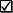 Overall Project Statistics:Quarterly Project Statistics:Transportation Pooled Fund Program Project #(i.e, SPR-2(XXX), SPR-3(XXX) or TPF-5(XXX)TPF-5(149)Transportation Pooled Fund Program Project #(i.e, SPR-2(XXX), SPR-3(XXX) or TPF-5(XXX)TPF-5(149)Transportation Pooled Fund Program - Report Period:□Quarter 1 (January 1 – March 31)□Quarter 2 (April 1 – June 30)□Quarter 3 (July 1 – September 30)□Quarter 4 (October 1 – December 31)Transportation Pooled Fund Program - Report Period:□Quarter 1 (January 1 – March 31)□Quarter 2 (April 1 – June 30)□Quarter 3 (July 1 – September 30)□Quarter 4 (October 1 – December 31)Project Title:Design and Construction Guidelines for Thermally Insulated Concrete PavementsProject Title:Design and Construction Guidelines for Thermally Insulated Concrete PavementsProject Title:Design and Construction Guidelines for Thermally Insulated Concrete PavementsProject Title:Design and Construction Guidelines for Thermally Insulated Concrete PavementsName of Project Manager(s):Tim ClynePhone Number:651-366-5473Phone Number:651-366-5473E-Mailtim.clyne@state.mn.us Lead Agency Project ID:Contract 89261Other Project ID (i.e., contract #):WO # 90Other Project ID (i.e., contract #):WO # 90Project Start Date:1/30/08Original Project End Date:1/31/11Current Project End Date:7/31/12Current Project End Date:7/31/12Number of Extensions:2                  Total Project Budget    Total Cost to Date for Project          Percentage of Work            Completed to Date$455,000 ($439k research, $16k admin)$360,400 (+ 4 TAP meetings)~90%               Total Project Expenses           and Percentage This Quarter     Total Amount of  Funds       Expended This Quarter         Total Percentage of           Time Used to Date0092%Project Description:The research proposed in this pooled fund study aims to develop effective design and construction guidelines for TICPs. The study will focus on the initial questions of life cycle analysis, the effects performance of climate region, pavement design (interaction of concrete and asphalt thicknesses), materials properties for the asphalt and concrete materials and design details such as joint spacing, dowels and joint support. This investigation will determine an initial set of pavement structures that provide the best performance with respect to performance, constructability and cost-efficiency. The investigation will use a review of the literature, extensive mechanistic analysis combined with measured field properties and available information from field and accelerated pavement testing performance to determine the optimized set of pavement structures. The main objective of the proposed research is to perform life cycle cost analysis comparisons and develop design and construction guidelines for TICPs (i.e. composite thin HMA overlays of new or structurally sound existing PCC pavements). The study also has the following secondary objectives: Validation of the structural and climatic models of the Mechanistic-Empirical Pavement Design Guide (MEPDG) for asphalt overlays of concrete pavements. Investigation of applicability of the MEPDG for design of TICPs. Investigation of applicability of reflection cracking and asphalt rutting models developed in California. Development of recommendations for feasibility analysis of newly constructed TICPs or thin overlays of the existing concrete pavements. These objectives will be accomplished by collecting field performance data and evaluating the influence of design, material properties and construction on the performance of TICPs.Progress this Quarter (includes meetings, work plan status, contract status, significant progress, etc.):Significant progress has been made in the final tasks of the project.  The work of Task 5 (Design Guidelines) has been conducted and will be reported in the project synthesis.  The research team is continuing the development of the construction guidelines (Task 6), and this material will be reported in the project synthesis.  The topic summarized in this quarter included PCC surface preparation, HMA delivery and placement, compaction,  saw and sealing, QA and QC.  The research team has also began collection of information on the possibility of cost reduction in the construction of the PCC lift of the composite pavement compared to the cost of an equal thickness ne w PCC pavement.  This analysis emphasized the construction aspects and not on the material aspects.  The Synthesis (Task 7) has gone through many drafts, and a rough version has been sent out to be reviewed by TAP members.    Anticipated work next quarter:Tasks 5 (Design Guidelines), 6 (Construction Guidelines), and 7 (Synthesis) are all expected to be completed next quarter, along with the Draft Final Report (Task 8).The PI will submit a request for No Cost Time Extension to allow for editing and publishing of the final report.Significant Results:A number of important observations have been made on functionality of the Mechanistic Empirical Pavement Design Guide (MEPDG), and several improvements have been developed. These include: Improvements to the Enhanced Integrated Climate Model (EICM), mainly due to climate input files Development of 2-moduli approach for asphalt material response Updates to the concrete fatigue cracking model Identification of parameters that would make composite pavements competitive with conventional pavements from the standpoints of cost-competitiveness and pavement performance Synthesis will provide comprehensive information on the design and construction of AC/PCC composite pavements, both new and rehabilitated pavements.Significant progress has been made in the final tasks of the project.  Several student theses and publications have resulted from the project work – two of these publications received awards from TRB.  Circumstance affecting project or budget.  (Please describe any challenges encountered or anticipated that might affect the completion of the project within the time, scope and fiscal constraints set forth in the agreement, along with recommended solutions to those problems).Due to the PI’s personal emergency, the progress in the last quarter was significantly delayed.  The research team is committed to bringing the project back on track.  The research team is expecting completion of Task 5 (Design Guidelines) and Task 6 (Construction Guidelines) by May 31 and submission of Task 7 (Synthesis) and the Draft Final Report by June 30.  Nevertheless, a no cost contract extension date will be required.   Potential Implementation:  MnDOT, participating states, and FHWA will have a tool at their disposal to both design and construct composite pavements, which are a potential long-life, low-maintenance pavement for our road networks. The Synthesis, as well as other portions of the project, will provide guidelines for: reducing reflective cracking in the asphalt overlay considering traffic control during TICP construction ways to lower the costs of composite pavements through staged construction, material selection, and preventive maintenance